Noa WildschutViolin“A miracle of musicality, original, spontaneous, always free.” (Süddeutsche Zeitung). At only 17 years of age, Dutch violinist Noa Wildschut has already gained her place on the international classical music stage. At the age of six she appeared live on Dutch television for the 'Kinderprinsengrachtconcert 2007' in Amsterdam; aged seven she made her debut in the main hall of Amsterdam’s Concertgebouw at the 'Night of the Promising', and in September 2016 became an exclusive recording artist for Warner Classics. Her first recording, an all-Mozart album, was released in September 2017. Noa Wildschut has been nominated ‘Rising Star’ by the European Concert Hall Organisation for the 2019/20 season and will tour Europe performing recitals at major concert halls.Highlights of the 2018/19 season include her debut with Gürzenich Orchestra, Royal Liverpool Philharmonic Orchestra and Dresdner Philharmonie under the baton of Michael Sanderling. Further she embarks on a tour with pianist Elisabeth Brauss with recitals at Amsterdam’s Concertgebouw, Palais des Beaux-Arts in Brussels and Philharmonie Essen.
In 2019 she will perform at Rheingau Musik Festival with Camerata Salzburg and at Mozartfest Würzburg and will be joining Igor Levit in the Chamber Music Academy at Heidelberger Frühling.Recent highlights have been her debuts with Pittsburgh Symphony Orchestra and Manfred Honeck, Netherlands Radio Philharmonic Orchestra, a tour with South Netherlands Philharmonic Orchestra and engagements with the Netherlands Philharmonic Orchestra as part of the Robeco Series at the Concertgebouw. Over the years, Noa Wildschut has built up a considerable reputation and is regularly invited to festivals for recitals and solo performances with orchestras, both at home and abroad. She has played with inspiring musicians such as Anne-Sophie Mutter, who described Noa as “undoubtedly one of the musical hopes of her generation”. She works with orchestras such as Rotterdam Philharmonic Orchestra, Residentie Orkest, Amsterdam Concertgebouw Chamber Orchestra and Konzerthausorchester Berlin. 

At an early age, Noa Wildschut had already won numerous awards, including 1st Prize at the International Violin Competition Louis Spohr in Weimar, 1st Prize at the Iordens Violin Competition in The Hague and the Concertgebouw Young Talent Award 2013. She took part in masterclasses with Jaap van Zweden, Menahem Pressler, Frank Peter Zimmerman, Anner Bijlsma and Liviu Prunaru. Since 2015 she has held an official stipend with the Anne-Sophie Mutter Foundation – its youngest ever member.

In 2018 Noa Wildschut curated a series called ‘Noa's choice’ during the Oranjewoud Festival, a festival that has been officially selected for the creativity of its classical music programming. She plays a 1714 Giovanni Grancino violin kindly made available to her by the Dutch Musical Instruments Foundation. Her bow was custom made by bowmaker Benoît Rolland, commissioned by the Anne-Sophie Mutter Foundation. Noa Wildschut studies with Antje Weithaas at Hochschule für Musik Hanns Eisler in Berlin.http://www.noawildschut.com

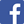 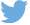 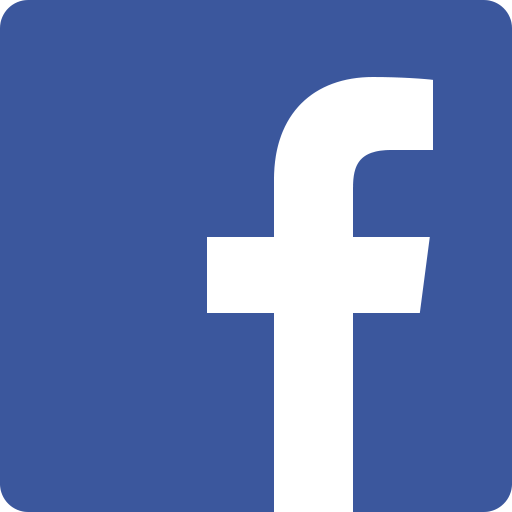 